          《在线课堂》学习单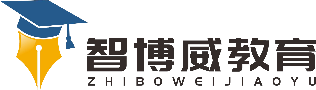 班级：                姓名：                 单元数学2年级上册第3单元课题《角的初步认识》例3例4温故知新1.请把下面图形是角的打“√”。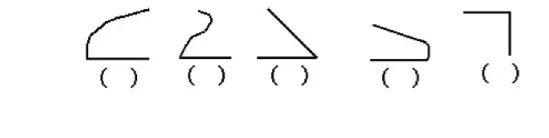 自主攀登2.把下面是直角的打“√”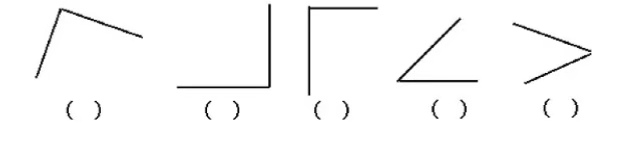 稳中有升3.在方格纸上画一个直角。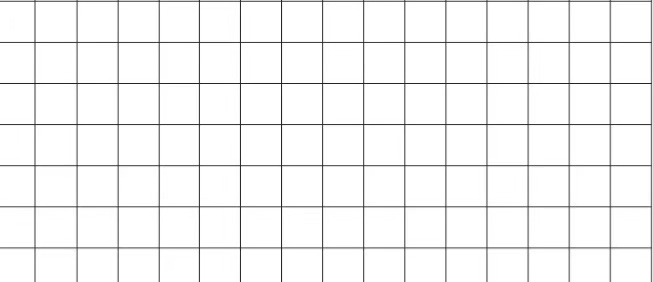 说句心里话